UNIVERSIDAD COMPLUTENSE DE MADRIDUNIVERSIDAD POLITÉCNICA DE MADRID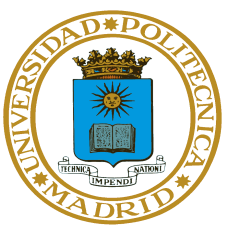 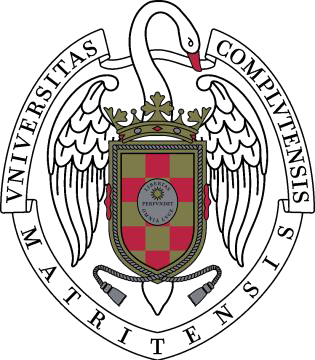 MÁSTER UNIVERSITARIO EN GESTIÓN DE DESASTRESTRABAJO FIN DE MÁSTERCURSO 20  -20TÍTULO TFMNombre estudianteMes añoTutor/a: Filiación Tutor/a: Entidad colaboradora (si procede): Tutor/a de la entidad colaboradora: DECLARACIÓN DE NO PLAGIO D./Dña. ____________________________________________________________   con NIF/Pasaporte _______________, estudiante de Máster Universitario en Gestión de Desastres de la Universidad Complutense de Madrid y la Universidad Politécnica de Madrid en el curso 20  -20  , como autor/a del trabajo de fin de máster titulado ____________________________________________________________________________________________________________________________________________y presentado para la obtención del título correspondiente, cuyo/s tutor/ es/son:DECLARO QUE:El trabajo de fin de máster que presento está elaborado por mí y es original. No copio, ni utilizo ideas, formulaciones, citas integrales e ilustraciones de cualquier obra, artículo, memoria, o documento (en versión impresa o electrónica), sin mencionar de forma clara y estricta su origen, tanto en el cuerpo del texto como en la bibliografía. Así mismo declaro que los datos son veraces y que no he hecho uso de información no autorizada de cualquier fuente escrita de otra persona  o de cualquier otra fuente.De igual manera, soy plenamente consciente de que el hecho de no respetar estos extremos es objeto de sanciones universitarias y/o de otro orden.En Madrid, a____de__________________de 20  Fdo.:RESUMEN/ABSTRACTIncluir resumen en español y en inglés